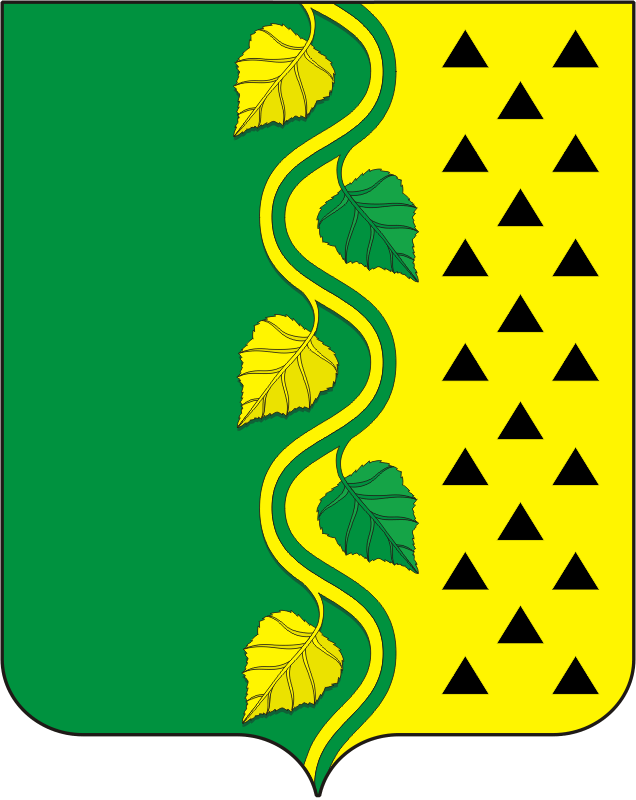       СОВЕТ ДЕПУТАТОВ МУНИЦИПАЛЬНОГО ОБРАЗОВАНИЯ  НОВОСОКУЛАКСКИЙ  СЕЛЬСОВЕТ САРАКТАШСКОГО РАЙОНА                ОРЕНБУРГСКОЙ ОБЛАСТИ  ТРЕТЬЕГО   СОЗЫВА                                                        РЕШЕНИЕ                      очередного тридцать второго  заседания Совета                               депутатов Новосокулакского  сельсовета                                               третьего созыва27 мая 2019 года                                                                                     №  102                                                                                                                          О внесении изменений в решение Совета депутатов                  муниципального образования Новосокулакский сельсовет                  Саракташского района Оренбургской области от 24.11.2015 г № 15 с внесенными изменениями от 17.03.2016 г № 24, с изменениями , принятыми 14.11.2017 г № 65, с изменениями , принятыми 21.09.2018 г № 83 «Об утверждении  Положения о земельном налоге».             На основании статьи 394 Налогового кодекса Российской Федерации , Устава муниципального образования Новосокулакский сельсовет Саракташского района Оренбургской области ,         Совет депутатов муниципального образования Новосокулакский сельсовет РЕШИЛ:          1. Внести изменения в решение Совета депутатов муниципального образования Новосокулакский сельсовет Саракташского района Оренбургской области от 24.11.2015 г № 15 с внесенными изменениями от 17.03.2016 г № 24, с изменениями , принятыми 14.11.2017 г № 65, с изменениями , принятыми 21.09.2018 г № 83.          2. Раздел II Положения о земельном налоге на территории муниципального образования Новосокулакский сельсовет Саракташского района Оренбургской области , изложить в следующей редакции :«Ставки земельного налога устанавливаются от кадастровой стоимости земельного участка в размере: - 0,2 процента в отношении земельных участков, отнесенных к землям сельскохозяйственного назначения или к землям в составе зон сельскохозяйственного использования в поселениях и используемых для сельскохозяйственного производства (земли для сельскохозяйственного использования);- 0,3 процента в отношении земельных участков, занятых жилищным фондом и объектами инженерной инфраструктуры жилищно-коммунального комплекса (за исключением доли в праве на земельный участок, приходящейся на объект, не относящейся к жилому фонду и к объектам инженерной инфраструктуры жилищно- коммунального комплекса) или предоставленных для жилищного строительства (земли для жилой застройки);- 0,3 процента в отношении земельных участков, предоставленных для личного подсобного хозяйства, садоводства, огородничества или дачного хозяйства.- 0,3 процента в отношении земельных участков, предназначенных для  размещения производственных и административных зданий, строений, сооружений промышленности, коммунального хозяйства, материально-технического, продовольственного снабжения, сбыта и заготовок (земли для производственной деятельности);- 0,3 процента в отношении земельных участков, предназначенных для размещения объектов торговли, общественного питания и бытового обслуживания (земли для предпринимательства); - 0,3 процента в отношении земельных участков, ограниченных в обороте в соответствии с законодательством Российской Федерации, предоставленных для обеспечения обороны, безопасности и таможенных нужд;- 1,5 процента – в отношении прочих земельных участков.3. Контроль за исполнением данного решения возложить на постоянную комиссию по бюджетной , налоговой и финансовой политике, собственности, экономическим вопросам, торговле и быту, промышленности, строительству, транспорту , связи ,жилищно-коммунальному хозяйству и благоустройству (Пащенко Н.В.).4. Настоящее решение вступает в силу не ранее чем по истечении одного месяца  со дня его официального опубликования в районной газете «Пульс дня», и  не ранее 1января 2020 года .Глава муниципального образования Новосокулакский сельсовет- Председатель Совета депутатов                                                         А.Н. Гусак                                                       Разослано:  финансовому отделу администрации района, редакции районной газеты «Пульс дня», прокурору района, постоянной комиссии.  